SZPITAL SPECJALISTYCZNY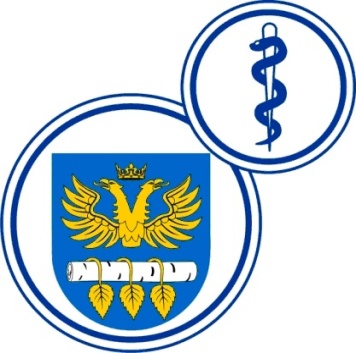 W BRZOZOWIEPODKARPACKI OŚRODEK ONKOLOGICZNYim. Ks. Bronisława MarkiewiczaADRES:  36-200  Brzozów, ul. Ks. J. Bielawskiego 18tel./fax. (013) 43 09  587www.szpital-brzozow.pl         e-mail: zampub@szpital-brzozow.pl__________________________________________________________________________________Sz.S.P.O.O. SZPiGM 3810/38/2022                                                         Brzozów 15.07.2022 r.ZAWIADOMIENIE o wyniku postępowaniaNa podstawie art. 253 ustawy Prawo zamówień publicznych, Szpital Specjalistyczny w Brzozowie Podkarpacki Ośrodek Onkologiczny im. Ks. B. Markiewicza, zawiadamia że w wyniku organizowanego postępowania na wybór wykonawcy dostawy warzyw i owoców wybrano ofertę firmy:zadanie nr 1oferta nr 2Sklep Witaminka Buratyn Robert38-460 Jedliczeul. Trzecieskiego b/nNIP: 6851950302 wielkość przedsiębiorstwa: małe przedsiębiorstwo  cena oferty: 28.888,00 zł. bruttotermin dostawy: 1 dniOferta najkorzystniejsze na podstawie kryteriów oceny ofert.zestawienie ofert:zadanie nr 1oferta nr 1Frutex Sp. z o.o.38-400 Krosnoul. Czajkowskiego 51NIP: 6840010009 wielkość przedsiębiorstwa: małe przedsiębiorstwo  cena oferty: 33.079,65 zł. bruttotermin dostawy: 1 dnioferta nr 2Sklep Witaminka Buratyn Robert38-460 Jedliczeul. Trzecieskiego b/nNIP: 6851950302 wielkość przedsiębiorstwa: małe przedsiębiorstwo  cena oferty: 28.888,00 zł. bruttotermin dostawy: 1 dnioferta nr 3Górecki Jan i Masłyk Tadeusz Sp. J.36-200 Brzozówul. Kościuszki 62NIP: 6860003018 wielkość przedsiębiorstwa: mikro przedsiębiorstwo  cena oferty: 31.668,00 zł. bruttotermin dostawy: 1 dniocena ofert:kryteria oceny ofert: cena oferty		             -   60 pkt.termin dostawy		 -   40 pkt.zadanie nr 1oferta nr 1Frutex Sp. z o.o.38-400 Krosnoul. Czajkowskiego 51NIP: 6840010009 wielkość przedsiębiorstwa: małe przedsiębiorstwo  cena oferty: 33.079,65 zł. bruttotermin dostawy: 1 dnicena oferty		-    52,39  pkt.termin dostawy	-    40,00  pkt.razem:			-    92,39  pkt.oferta nr 2Sklep Witaminka Buratyn Robert38-460 Jedliczeul. Trzecieskiego b/nNIP: 6851950302 wielkość przedsiębiorstwa: małe przedsiębiorstwo  cena oferty: 28.888,00 zł. bruttotermin dostawy: 1 dnicena oferty		-     60,00  pkt.termin dostawy	-     40,00  pkt.razem:			-   100,00  pkt.oferta nr 3Górecki Jan i Masłyk Tadeusz Sp. J.36-200 Brzozówul. Kościuszki 62NIP: 6860003018 wielkość przedsiębiorstwa: mikro przedsiębiorstwo  cena oferty: 31.668,00 zł. bruttotermin dostawy: 1 dnicena oferty		-    54,73  pkt.termin dostawy	-    40,00  pkt.razem:			-    94,73 pkt.